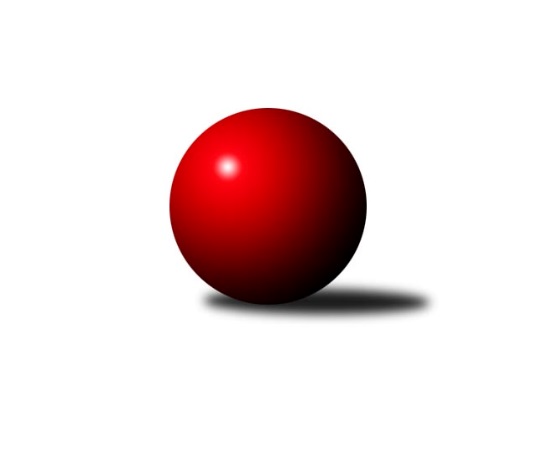 Č.9Ročník 2021/2022	28.11.2021Nejlepšího výkonu v tomto kole: 1727 dosáhlo družstvo: TJ Dynamo Liberec BKrajský přebor Libereckého kraje 2021/2022Výsledky 9. kolaSouhrnný přehled výsledků:TJ Kuželky Česká Lípa B	- TJ Kuželky Česká Lípa C	5:1	1656:1578	6.0:2.0	24.11.SK Skalice C	- TJ Doksy B	2:4	1617:1681	3.0:5.0	25.11.TJ Bižuterie Jablonec n.N. B	- SK Šluknov B	2:4	1498:1515	4.5:3.5	25.11.SK Skalice B	- TJ Lokomotiva Liberec B	5:1	1675:1640	5.0:3.0	26.11.TJ Dynamo Liberec B	- TJ Spartak Chrastava	4:2	1727:1623	6.0:2.0	26.11.TJ Bižuterie Jablonec n.N. A	- TJ Doksy A		dohrávka		27.1.Tabulka družstev:	1.	TJ Doksy A	8	8	0	0	42.0 : 6.0 	50.0 : 14.0 	 1736	16	2.	TJ Kuželky Česká Lípa B	9	6	1	2	33.0 : 21.0 	40.5 : 31.5 	 1632	13	3.	TJ Bižuterie Jablonec n.N. A	8	5	2	1	30.0 : 18.0 	37.5 : 26.5 	 1659	12	4.	TJ Dynamo Liberec B	9	6	0	3	32.5 : 21.5 	39.0 : 33.0 	 1624	12	5.	SK Šluknov B	9	5	1	3	29.0 : 25.0 	34.5 : 37.5 	 1598	11	6.	SK Skalice B	9	5	0	4	32.0 : 22.0 	44.5 : 27.5 	 1582	10	7.	SK Skalice C	9	3	1	5	24.0 : 30.0 	34.0 : 38.0 	 1541	7	8.	TJ Bižuterie Jablonec n.N. B	9	3	1	5	22.0 : 32.0 	28.0 : 44.0 	 1529	7	9.	TJ Lokomotiva Liberec B	8	2	1	5	20.0 : 28.0 	31.0 : 33.0 	 1578	5	10.	TJ Doksy B	8	2	1	5	16.0 : 32.0 	22.0 : 42.0 	 1516	5	11.	TJ Spartak Chrastava	9	2	0	7	17.0 : 37.0 	29.5 : 42.5 	 1541	4	12.	TJ Kuželky Česká Lípa C	9	1	0	8	14.5 : 39.5 	25.5 : 46.5 	 1538	2Podrobné výsledky kola:	 TJ Kuželky Česká Lípa B	1656	5:1	1578	TJ Kuželky Česká Lípa C	Jaroslav Košek	 	 203 	 213 		416 	 2:0 	 371 	 	170 	 201		Pavel Leger	Miloslav Pöra	 	 201 	 226 		427 	 1:1 	 414 	 	229 	 185		Petr Dvořák	Dan Paszek	 	 182 	 215 		397 	 2:0 	 364 	 	178 	 186		Libuše Lapešová	Jiří Coubal	 	 191 	 225 		416 	 1:1 	 429 	 	219 	 210		Václav Žitnýrozhodčí: Miroslav MalýNejlepší výkon utkání: 429 - Václav Žitný	 SK Skalice C	1617	2:4	1681	TJ Doksy B	Libor Křenek	 	 237 	 209 		446 	 2:0 	 393 	 	188 	 205		Václav Bláha st.	Milan Hňoupek	 	 204 	 153 		357 	 0:2 	 456 	 	221 	 235		Petr Mádl	Jiří Horník	 	 186 	 198 		384 	 0:2 	 411 	 	202 	 209		Kamila Klímová	Petr Hňoupek	 	 217 	 213 		430 	 1:1 	 421 	 	198 	 223		Kateřina Stejskalovározhodčí: Oldřich VlasákNejlepší výkon utkání: 456 - Petr Mádl	 TJ Bižuterie Jablonec n.N. B	1498	2:4	1515	SK Šluknov B	Robert Hokynář	 	 185 	 207 		392 	 1.5:0.5 	 374 	 	185 	 189		Karel Barcal	Iva Kunová	 	 167 	 169 		336 	 1:1 	 367 	 	161 	 206		Věra Navrátilová	Daniel Hokynář	 	 184 	 179 		363 	 1:1 	 370 	 	172 	 198		Jan Marušák	Daniel Paterko	 	 192 	 215 		407 	 1:1 	 404 	 	194 	 210		Dušan Knoblochrozhodčí: Jana FlorianováNejlepší výkon utkání: 407 - Daniel Paterko	 SK Skalice B	1675	5:1	1640	TJ Lokomotiva Liberec B	Ladislav Javorek st.	 	 224 	 215 		439 	 2:0 	 404 	 	204 	 200		Jan Pašek	Miroslava Löffelmannová	 	 199 	 194 		393 	 0:2 	 445 	 	233 	 212		Bohumír Dušek	Jaroslava Kozáková	 	 210 	 212 		422 	 2:0 	 378 	 	201 	 177		Jana Kořínková	Petra Javorková	 	 220 	 201 		421 	 1:1 	 413 	 	211 	 202		Anton Zajacrozhodčí: Javorek LadislavNejlepší výkon utkání: 445 - Bohumír Dušek	 TJ Dynamo Liberec B	1727	4:2	1623	TJ Spartak Chrastava	Hana Vnoučková *1	 	 154 	 219 		373 	 1:1 	 393 	 	206 	 187		Karel Mottl	Ladislav Wajsar ml.	 	 229 	 237 		466 	 2:0 	 398 	 	197 	 201		Danuše Husáková	Ludvík Szabo	 	 215 	 243 		458 	 2:0 	 398 	 	183 	 215		Jaroslav Jeník	Vojtěch Trojan	 	 224 	 206 		430 	 1:1 	 434 	 	213 	 221		Jana Vokounovározhodčí:  Vedoucí družstevstřídání: *1 od 33. hodu Emília CísařovskáNejlepší výkon utkání: 466 - Ladislav Wajsar ml.Pořadí jednotlivců:	jméno hráče	družstvo	celkem	plné	dorážka	chyby	poměr kuž.	Maximum	1.	Jiří Klíma  st.	TJ Doksy A	461.75	308.9	152.9	2.4	4/4	(500)	2.	Vojtěch Trojan 	TJ Dynamo Liberec B	448.55	304.3	144.3	6.7	4/5	(502)	3.	Zdeněk Vokatý 	TJ Bižuterie Jablonec n.N. A	443.15	304.2	139.0	5.7	5/5	(479)	4.	Dušan Knobloch 	SK Šluknov B	436.79	297.9	138.9	4.7	7/7	(458)	5.	Václav Paluska 	TJ Doksy A	436.38	294.6	141.8	3.8	4/4	(474)	6.	Václav Žitný 	TJ Kuželky Česká Lípa C	436.35	304.0	132.4	9.2	5/5	(475)	7.	Jiří Kuric 	TJ Doksy A	434.92	291.4	143.5	3.1	4/4	(460)	8.	Miroslav Pastyřík 	TJ Bižuterie Jablonec n.N. A	431.13	302.8	128.4	6.0	4/5	(460)	9.	Petr Tichý 	SK Šluknov B	430.53	297.3	133.2	5.8	5/7	(461)	10.	Petr Tregner 	SK Skalice B	428.53	299.5	129.0	8.5	3/4	(495)	11.	Anton Zajac 	TJ Lokomotiva Liberec B	428.00	297.7	130.3	7.9	3/4	(450)	12.	Josef Kuna 	TJ Bižuterie Jablonec n.N. B	427.50	300.6	126.9	6.7	5/5	(474)	13.	Ludvík Szabo 	TJ Dynamo Liberec B	427.50	304.6	123.0	8.0	4/5	(484)	14.	Jaroslava Vacková 	TJ Doksy A	425.17	296.7	128.5	7.2	3/4	(446)	15.	Ladislav Javorek  st.	SK Skalice B	423.75	294.1	129.7	9.7	4/4	(515)	16.	Jiří Coubal 	TJ Kuželky Česká Lípa B	422.76	292.8	130.0	7.6	5/5	(480)	17.	Bohumír Dušek 	TJ Lokomotiva Liberec B	419.75	291.0	128.8	8.3	4/4	(445)	18.	Jana Vokounová 	TJ Spartak Chrastava	413.95	289.3	124.7	10.4	5/5	(440)	19.	Jaroslav Košek 	TJ Kuželky Česká Lípa B	408.04	286.4	121.6	6.5	5/5	(468)	20.	Dan Paszek 	TJ Kuželky Česká Lípa B	402.27	285.1	117.2	7.7	5/5	(438)	21.	Petr Dvořák 	TJ Kuželky Česká Lípa C	400.90	283.3	117.6	13.7	5/5	(415)	22.	Martin Foltyn 	SK Skalice C	397.13	281.9	115.3	12.3	4/4	(418)	23.	Miloslav Pöra 	TJ Kuželky Česká Lípa B	395.36	282.3	113.0	11.9	5/5	(444)	24.	Václav Bláha  st.	TJ Doksy B	393.00	280.0	113.0	8.9	4/5	(406)	25.	Jana Kořínková 	TJ Lokomotiva Liberec B	389.90	283.5	106.5	13.5	4/4	(433)	26.	Karel Mottl 	TJ Spartak Chrastava	385.15	277.2	108.0	11.5	5/5	(419)	27.	Ladislava Šmídová 	SK Skalice B	384.67	290.3	94.3	14.3	3/4	(434)	28.	Kateřina Stejskalová 	TJ Doksy B	384.50	284.5	100.0	13.3	4/5	(424)	29.	Emília Císařovská 	TJ Dynamo Liberec B	383.40	280.1	103.3	14.4	5/5	(418)	30.	Danuše Husáková 	TJ Spartak Chrastava	382.70	276.5	106.2	14.8	5/5	(437)	31.	Jan Marušák 	SK Šluknov B	382.30	272.6	109.7	11.1	5/7	(408)	32.	Jaromír Tomášek 	TJ Lokomotiva Liberec B	382.25	264.9	117.3	12.4	3/4	(400)	33.	Petr Hňoupek 	SK Skalice C	380.83	268.6	112.3	11.8	4/4	(442)	34.	Miroslava Löffelmannová 	SK Skalice B	379.38	274.8	104.6	14.4	4/4	(461)	35.	Petra Javorková 	SK Skalice B	370.89	262.7	108.2	16.0	3/4	(468)	36.	Jan Pašek 	TJ Lokomotiva Liberec B	365.17	262.8	102.3	12.7	3/4	(404)	37.	Hana Vnoučková 	TJ Dynamo Liberec B	363.13	261.3	101.8	12.6	5/5	(415)	38.	Robert Hokynář 	TJ Bižuterie Jablonec n.N. B	359.94	268.7	91.3	16.8	4/5	(393)	39.	Jaroslav Jeník 	TJ Spartak Chrastava	359.65	260.9	98.8	16.3	5/5	(398)	40.	Adam Patočka 	TJ Bižuterie Jablonec n.N. A	358.00	266.7	91.3	16.9	4/5	(403)	41.	Věra Navrátilová 	SK Šluknov B	356.62	263.5	93.1	16.7	7/7	(382)	42.	Libuše Lapešová 	TJ Kuželky Česká Lípa C	356.25	255.3	100.9	13.3	4/5	(378)	43.	Iva Kunová 	TJ Bižuterie Jablonec n.N. B	352.00	254.0	98.0	17.8	5/5	(406)	44.	Milan Hňoupek 	SK Skalice C	317.75	244.8	73.0	25.6	4/4	(357)		Robert Křenek 	SK Skalice C	489.00	329.0	160.0	5.5	1/4	(500)		Martin Zeman 	SK Skalice C	479.00	327.0	152.0	3.0	1/4	(479)		Jan Zeman 	TJ Bižuterie Jablonec n.N. A	459.00	304.5	154.5	2.0	2/5	(474)		Martin Ducke 	TJ Kuželky Česká Lípa B	446.50	293.0	153.5	5.0	1/5	(474)		Pavel Nežádal 	TJ Bižuterie Jablonec n.N. A	438.50	306.0	132.5	6.5	2/5	(445)		Ladislav Wajsar  ml.	TJ Dynamo Liberec B	437.00	292.2	144.8	6.4	3/5	(489)		Jaroslava Kozáková 	SK Skalice B	429.40	314.4	115.0	15.4	1/4	(454)		Libor Křenek 	SK Skalice C	429.17	307.8	121.4	11.1	2/4	(505)		Jiří Tůma 	TJ Bižuterie Jablonec n.N. A	424.50	301.5	123.0	9.0	2/5	(455)		Radek Kozák 	TJ Doksy A	422.25	283.3	139.0	4.5	2/4	(424)		Jakub Šimon 	TJ Doksy A	414.00	291.8	122.3	7.0	2/4	(432)		Petr Mádl 	TJ Doksy B	408.00	287.0	121.0	9.3	3/5	(456)		Anita Morkusová 	SK Šluknov B	406.33	289.0	117.3	6.8	3/7	(427)		Natálie Kozáková 	TJ Doksy A	404.75	294.0	110.8	10.3	2/4	(421)		Daniel Paterko 	TJ Bižuterie Jablonec n.N. B	403.33	282.9	120.4	9.3	3/5	(436)		Matouš Janda 	TJ Bižuterie Jablonec n.N. A	402.22	285.8	116.4	9.3	3/5	(423)		Rostislav Doležal 	SK Skalice C	400.67	292.0	108.7	15.3	1/4	(421)		Jiří Horník 	SK Skalice C	398.83	287.3	111.5	9.0	2/4	(417)		Marie Kubánková 	TJ Kuželky Česká Lípa C	381.50	271.3	110.2	12.1	3/5	(444)		Filip Doležal 	TJ Doksy B	381.50	273.5	108.0	14.3	2/5	(420)		Kamila Klímová 	TJ Doksy B	380.00	275.8	104.2	13.3	3/5	(411)		Karel Barcal 	SK Šluknov B	378.00	290.0	88.0	14.5	2/7	(382)		Aleš Stach 	TJ Doksy B	376.33	260.7	115.7	11.0	3/5	(387)		Pavel Leger 	TJ Kuželky Česká Lípa C	371.00	284.0	87.0	20.0	1/5	(371)		Daniel Hokynář 	TJ Bižuterie Jablonec n.N. B	370.50	258.9	111.6	11.3	3/5	(403)		Michal Stejskal 	TJ Doksy B	367.00	236.0	131.0	9.0	1/5	(367)		Michal Valeš 	TJ Doksy B	357.50	244.5	113.0	9.5	1/5	(363)		Marek Kozák 	TJ Doksy B	353.50	261.5	92.0	10.5	1/5	(360)		Vladimír Procházka 	TJ Kuželky Česká Lípa C	343.00	290.0	53.0	28.0	1/5	(343)		Martina Chadrabová 	TJ Doksy B	332.00	241.0	91.0	17.0	3/5	(371)		Zdeněk Šalda 	TJ Kuželky Česká Lípa C	321.28	245.8	75.4	27.8	3/5	(387)		Václav Bláha  ml.	TJ Doksy B	320.00	236.5	83.5	18.5	2/5	(325)Sportovně technické informace:Starty náhradníků:registrační číslo	jméno a příjmení 	datum startu 	družstvo	číslo startu
Hráči dopsaní na soupisku:registrační číslo	jméno a příjmení 	datum startu 	družstvo	Program dalšího kola:10. kolo1.12.2021	st	17:00	TJ Kuželky Česká Lípa B - TJ Doksy B	1.12.2021	st	17:00	TJ Kuželky Česká Lípa C - TJ Lokomotiva Liberec B	2.12.2021	čt	17:00	TJ Bižuterie Jablonec n.N. B - TJ Dynamo Liberec B	3.12.2021	pá	17:00	TJ Doksy B - TJ Lokomotiva Liberec B (dohrávka z 8. kola)	3.12.2021	pá	17:00	SK Skalice B - TJ Doksy A	Nejlepší šestka kola - absolutněNejlepší šestka kola - absolutněNejlepší šestka kola - absolutněNejlepší šestka kola - absolutněNejlepší šestka kola - dle průměru kuželenNejlepší šestka kola - dle průměru kuželenNejlepší šestka kola - dle průměru kuželenNejlepší šestka kola - dle průměru kuželenNejlepší šestka kola - dle průměru kuželenPočetJménoNázev týmuVýkonPočetJménoNázev týmuPrůměr (%)Výkon5xJiří Klíma st.Doksy A4665xJiří Klíma st.Doksy A118.014662xLadislav Wajsar ml.Dyn. Liberec B4664xLadislav Wajsar ml.Dyn. Liberec B112.644664xLudvík SzaboDyn. Liberec B4582xPavel NežádalJablonec A111.174391xPetr MádlDoksy B4563xLudvík SzaboDyn. Liberec B110.74583xLibor KřenekSkalice C4464xZdeněk VokatýJablonec A109.654331xBohumír DušekLok. Liberec B4453xVáclav PaluskaDoksy A109.4432